PāvilostaAPSTIPRINĀTS ar Pāvilostas novada domes25.02.2016. sēdes lēmumuprotokols 3.,32.§Pāvilostas novada pašvaldības kultūras un izglītības projektu finansēšanas konkursa1. Vispārējie noteikumiProjektu konkursa organizētājs– Pāvilostas novada pašvaldība, reģ. Nr. 90000059438, Dzintaru ielā 73, Pāvilostā, Pāvilostas novadā, LV-3466;Nolikums nosaka kārtību, kādā Pāvilostas novada pašvaldība piešķir finansējumu kultūras un izglītības projektiem;Līdzekļu sadalījumu projektiem veic konkursa kārtībā. Līdzekļus projektu finansēšanai plāno domes kārtējā gada budžetā;Piešķirtā finansējuma apjoms nav lielāks par EUR 3000.00 (trīs tūkstoši eiro, 00 eiro centi). Maksimālā summa vienam projektam nav lielāka par EUR 700 (septiņi simti eiro, 00 eiro centi) ar PVN;Konkursā var piedalīties projekti, kuru realizācija notiek Pāvilostas novadā un kuru rezultāti  ir sabiedriski nozīmīgs ieguvums novadam vai iedzīvotājiem;Projekta pieteikumus savu mērķprogrammu īstenošanai var iesniegt Pāvilostas novadā reģistrētas NVO un interešu/ iedzīvotāju grupas, kas darbojas Pāvilostas novadā. Projekta vadītājam jābūt vismaz 18 gadus vecam.Projektu konkursa iesniegumu pieņemšana: no 2016. gada 01. marta līdz 08.  aprīlim plkst. 12.00.Projektu konkursa aktivitāšu īstenošanas laiks: no 2016. gada 01.maija līdz 31. decembrim.Projekta atskaišu iesniegšanas termiņš: 2016. gada 31.decembris.Projekta  pieteikums netiks vērtēts, ja pretendents projektu konkursā ir saņēmis finansējumu, bet nav izpildījis nolikumā noteiktās prasības pret domi: projektu konkursā ir saņemts finansējums, bet projekts nav realizēts, vai nav realizēts līdz galam un iesniegtas projekta atskaites.Projekta pieteikums netiek vērtēts:ja projekts neatbilst izvirzītajai 3.5. punktā minētajai prioritātei – Pašvaldība finansējumu piešķir: brīvā laika pavadīšanas dažādošanai un dzīves kvalitātes uzlabošanai (teritoriju labiekārtošanai, infrastruktūras uzlabošanai, telpu aprīkojuma un inventāra iegādei, pasākumu un apmācību organizēšanai);ja projekts neatbilst nolikuma 4.5. punktam – Projekta pieteikumam jābūt datorrakstā, cauršūtam, sanumurētam un parakstītam, iesniegtam elektroniski;ja projekts netiek iesniegts projektu konkursa noteiktajā termiņā.2. Konkursa mērķis un uzdevumiVeicināt iedzīvotāju aktivitāti un līdzdalību viņiem svarīgu jautājumu risināšanā, sekmējot viņu dzīves kvalitātes uzlabošanos.Konkursa uzdevums ir kvalitatīvi izvērtēt un finansiāli atbalstīt konkursa mērķim atbilstošākos projektus. Atbalstīt sabiedriski nozīmīgu aktivitāšu īstenošanu Pāvilostas novadā.Veicināt sadarbību starp pašvaldību, NVO un interešu/iedzīvotāju grupām.3. Finansējuma piešķiršanas nosacījumi3.1. Viens pretendents var iesniegt tikai vienu projekta pieteikumu. Iesniegtais projekts var būt iepriekš atbalstīta projekta turpinājums.3.2. Novada projektu konkursa kopējā summa – EUR 3000.00.3.3. Vienam projektam pieprasītā finansējuma apmērs nedrīkst pārsniegt EUR 700.00. Projekta kopsumma var būt lielāka, parējos līdzekļus piesaistot no citiem avotiem (pašu finansējums, sponsoriem, u.c.).3.4. Projekta aktivitātes jāīsteno Pāvilostas novadā un projekta rezultātu ieguvējiem jābūt Pāvilostas novada iedzīvotājiem. Iesniedzot projektu tam jāpievieno rakstisks saskaņojums ar īpašnieku par vietas vai ēkas, kurā tiks veikts projekts, izmantošanu uz 5 (pieciem) gadiem, ja tas nav pašvaldības īpašums.3.5. Pašvaldība finansējumu piešķir: brīvā laika pavadīšanas dažādošanai un dzīves kvalitātes uzlabošanai (teritoriju labiekārtošanai, infrastruktūras uzlabošanai, telpu aprīkojuma un inventāra iegādei, pasākumu un apmācību organizēšanai).3.6. Pašvaldības finansējumu nepiešķir:3.6.1. nekustamā īpašuma iegādei vai kapitāliem būvdarbiem;3.6.2. ārvalstu braucieniem;3.6.3. pabalstiem un citiem līdzīgiem maksājumiem privātpersonām;3.6.4.Pāvilostas novada domes pakļautībā esošu iestāžu pamatdarbības nodrošināšanai, t.sk. inventāra un pamatlīdzekļu iegādei iestādes vajadzībām; nevalstisko organizāciju pamatdarbības nodrošināšanai, administrācijas un darbinieku atalgojumam un maksājumiem par komunālajiem pakalpojumiem;3.6.5. īstenotiem pabeigtiem projektiem;3.6.6. politiskiem, militāriem vai reliģiskiem pasākumiem;3.6.7. ēdināšanai  projekta pasākumu dalībniekiem.4. Projekta iesniegšana4.1. Pretendents, iesniedzot projekta pieteikumu, apņemas ievērot šā konkursa nolikuma noteikumus.4.2. Projektu konkursa nolikums un pieteikuma veidlapas ir pieejamas pašvaldības mājas lapā - www.pavilosta.lv.4.3. Konsultācijas par projekta pieteikumu sagatavošanu sniedz projekta koordinatore Vizma Ģēģere no 2016. gada 01. marta līdz 2016. gada 21. martam, iepriekš piesakoties pa tālr: 63484561.  4.4. Pretendents projekta dokumentu oriģinālus iesniedz Pāvilostas novada domē, Dzintaru ielā 73, Pāvilostā, (1.st.) projektu koordinatorei, nolikuma 1.7. punktā norādītajā termiņā.4.5. Projekta pieteikumam jābūt datorrakstā, cauršūtam, sanumurētam un parakstītam, kā arī jāpievieno projekta pieteikuma elektroniskā versija CD, vai atsūtot uz e- pastu: vizma.gegere@pavilosta.lv4.6. Projekta pieteikums sastāv no:4.6.1. projekta vadītāja parakstītas projekta pieteikuma veidlapas (1.pielikums);4.6.2. projekta izmaksu tāmes paraugs  (2.pielikums); 4.6.3. cenu izpētes dokumentiem (vismaz 2 piedāvājumi) (4.pielikums), izņemot pasākumu un apmācību organizēšanai;4.6.4. rekomendācijas vēstulēm vai citiem dokumentiem, kurus pretendents uzskata par būtiskiem projekta izvērtēšanai.4.7. Pretendents ir atbildīgs par sniegto ziņu patiesumu.4.8. Projekta pieteikumu pēc tā iesniegšanas nav atļauts grozīt.4.9. Iesniegtos dokumentus pašvaldība atpakaļ neizsniedz.Konkursa izziņošanas kārtībaKonkursu izsludina konkursa organizētājs pašvaldības informatīvajā izdevumā „Pāvilostas Novada Ziņas” un Pāvilostas novada pašvaldības portālā – www.pavilosta.lv; Projektu konkurss tiek izsludināts vienreiz gadā: 2016. gadā- marta mēnesī; Projektu konkursu var neizsludināt, ja notikušas izmaiņas finanšu līdzekļu sadalījumā;Ar projektu konkursa Nolikumu var iepazīties www.pavilosta.lv, kā arī to                     saņemt Pāvilostas novada pašvaldībā pie projektu koordinatores Vizmas Ģēģeres, tālr.: 63484561,e-pasts: vizma.gegere@pavilosta.lv  PretendentiKonkursā var piedalīties jebkura fiziska vai juridiska persona ar vienu projekta pieteikumu, ja tas atbilst konkursa mērķim.  Iesniegtais projekts var būt iepriekš atbalstīta projekta turpinājums.Projektu pieteikumus savu mērķprogrammu īstenošanai var iesniegt Pāvilostas novadā reģistrētas NVO un interešu/ iedzīvotāju grupas, kas darbojas Pāvilostas  novadā, kā arī privātpersonas.  Projekta vadītājam jābūt vismaz 18 gadus vecam.Konkursa komisija (turpmāk – Komisija) nepieņem un neizskata pieteikumus no pretendentiem, kas nav nokārtojušas līgumsaistības par iepriekšējos konkursos atbalstītajiem projektiem.Projekta pieteikumu vērtēšanas pamatkritēriji 7.1. Projekta aktualitāte, tā sabiedriskā nozīme, atbilstība konkursa mērķiem un noteiktajai prioritātei.7.2. Projekta īstenošanas gaitā sasniedzamie rezultāti.7.3. Piedāvāto ideju oriģinalitāte un ilgtspēja.7.4. Pieprasītā finansējuma samērīgums plānotajai aktivitātei.8. Projektu pieteikumu vērtēšana8.1. Iesniegtos projektus slēgtā sēdē vērtē Pāvilostas novada domes izveidota komisija. Komisijas locekļu skaits ir 5 (pieci), tajā skaitā domes noteikts komisijas priekšsēdētājs. Komisijā var ievēlēt pārstāvjus no Pāvilostas novada domes Izglītības, kultūras un sporta komitejas locekļiem, metodiķi izglītības un kultūras jomā, kā arī pieaicinātus locekļus. Komisijas locekļus apstiprina Pāvilostas novada domes sēdē.8.2. Projekta vērtēšanas pamatkritēriji: 8.2.1. projekta aktualitāte, sabiedriskais nozīmīgums un atbilstība konkursa mērķim;8.2.2. piedāvāto ideju oriģinalitāte;8.2.3. projekta aktivitātēm jānotiek vai jābūt aktuālām Pāvilostas novadā un tās          iedzīvotājiem;8.2.4. projekta rezultātu pieejamība plašai mērķauditorijai;8.2.5. projekta īstenošanas gaitā sasniedzamie rezultāti;8.2.6. projekta tāmes precizitāte un pamatotība; 8.2.7. projekta iesniedzēja līdzfinansējums plānotajai aktivitātei; 8.2.8. projektā iesaistīto personu kompetence un spēja kvalitatīvi realizēt projektu;8.2.9. projekta mērķis nav peļņas gūšana.8.3. Komisija projekta iesniedzējam var pieprasīt skaidrojumu par iesniegtajiem materiāliem.8.4. Komisijai ir tiesības pieaicināt ekspertus, kuriem ir padomdevēja tiesības. Pieaicinātie eksperti nav komisijas locekļi un viņiem nav balss tiesību komisijas lēmumu pieņemšanā. 8.5. Komisijai ir tiesības noraidīt pieteikumu.8.6. Pēc projektu izvērtēšanas komisija pieņem lēmumu par finansēšanai tālāk virzāmiem projektiem, virzot tos lēmuma pieņemšanai Finanšu komitejā un Domes sēdē. 8.7. Finansējumu nepiešķir:8.7.1. projektiem, kuru rezultāti nav aktuāli Pāvilostas novadam un tā iedzīvotājiem;8.7.2. pabalstiem, prēmijām, naudas balvām un citiem līdzīgiem maksājumiem privātpersonām;8.7.3. organizāciju pamatdarbības nodrošināšanai un pamata materiāli tehniskās bāzes papildināšanai.9. Pretendenta tiesības un pienākumi9.1. Projekta iesniedzējam ir tiesības piesaistīt papildus finansējumu no citiem finanšu avotiem;9.2. Pretendents ir tiesīgs grozīt vai atsaukt iesniegto piedāvājumu pirms piedāvājuma iesniegšanas termiņa beigām;9.3. Pretendents ir atbildīgs par piedāvājumā ietvertās informācijas patiesumu.10. Atbildes sniegšana10.1. Projekta pieteicējam divu nedēļu laikā pēc lēmuma pieņemšanas domes sēdē tiek nosūtīta atbilde uz pieteikumā norādīto adresi.  10.2. Finansēto projektu sarakstu publicē pašvaldības portālā www.pavilosta.lv un pašvaldības informatīvajā izdevumā „Pāvilostas Novada Ziņas”.  11. Finansējuma kontrole un atskaite11.1. Pēc Domes lēmuma pieņemšanas par finansējuma piešķiršanu, projekta iesniedzējs slēdz Finansēšanas līgumu (5.pielikums) ar pašvaldību, kurā noteikta norēķinu  kārtība, saņēmēja tiesības, pienākumi un atbildība.11.2. Projekta norises un finanšu līdzekļu izlietojuma pārbaudes veic projektu vērtēšanas komisija. Finanšu līdzekļu izlietojuma pārbaudi var veikt projekta īstenošanas laikā un līdz piecu gadu laikā pēc projekta īstenošanas beigām.11.3. Projekta iesniedzējam jāatspoguļo pašvaldības atbalsts visos ar projektu saistītos  reklāmas materiālos, iespieddarbos, plašsaziņas līdzekļos un pasākumu laikā, sadarbojoties ar pašvaldības projektu koordinatori un metodiķi izglītības un kultūras jomā. 11.4. Projekta iesniedzējs divu nedēļu laikā pēc projekta īstenošanas, bet ne vēlāk kā nolikumā noteiktajos termiņos,  nobeiguma pašvaldībai iesniedz: 11.4.1.projekta specifikai atbilstošu saturisko un publicitātes atskaiti par sasniegtajiem rezultātiem (4.pielikums);11.4.2.finansējuma izlietojuma atskaiti (4. pielikums).Ja projekts netiek īstenots noteiktajā termiņā un atbilstoši iesniegtajam projektam, piešķirtais finansējums netiek izlietots paredzētajiem mērķiem, tiek fiksēti finanšu pārkāpumi vai projekta īstenotājs nav iesniedzis projekta atskaiti līgumā noteiktajā termiņā, Dome var lemt par piešķirtā finansējuma atmaksas kārtību.Domes priekšsēdētājs 		(personiskais paraksts)	 	              Uldis Kristapsons1.PIELIKUMS2.PIELIKUMS	KULTŪRAS UN IZGLĪTĪBAS PROJEKTA TĀMES PARAUGS			Datums Paraksts (Projekta vadītāja paraksts)		3.PIELIKUMS CENU IZPĒTES APKOPOJUMSPasūtītāja nosaukums: Cenu izpētes mērķis: (kāpēc tiek veikta cenu izpēte)Cenu izpētes apraksts: (kā tiek veikta cenu izpēte – piem., sazinoties caur e-pastu, apstaigājot vai apzvanot veikalus utt.)Preču grupa:(norāda kam tiek veikta cenu izpēte)Informācija par piedāvājumiemPielikumā vismaz 2 (divi) piedāvājumi (jāpievieno visi piedāvājumi)Datums Paraksts (Projekta vadītāja paraksts)4.PIELIKUMSIesniedzama 2 nedēļu laikā pēc projekta īstenošanas beigu termiņaPielikumā sanumurētas (numerācijai jāatbilst tabulā uzskaitītam) visu apmaksas dokumentu kopijas par Pāvilostas novada domes piešķirto finansējumu Apliecinu, ka visa iesniegtā informācija ir patiesa un nav sagrozītaProjekta vadītājs: _________________________, __________________________			( paraksts)				(paraksta atšifrējums)____.____.________	(datums)Pieņēma Pāvilostas novada pašvaldības  ................................................................................:_______________________	_____________________________	____.____.________.	(paraksts) 				(paraksta atšifrējums)		(datums)5.PIELIKUMSLīgums Nr. PNP/2.2.21./16/_____Pāvilosta				                                         2016. gada  ___. ___________   Pāvilostas novada pašvaldība, tās domes priekšsēdētāja Ulda Kristapsona personā, kurš rīkojas uz  pamata, turpmāk – pašvaldība, no vienas puses, un ______________ (biedrības vai interešu/iedzīvotāju grupas nosaukums) pārstāves ___________(vārds, uzvārds) personā, turpmāk tekstā saukta Saņēmējs.   Ievērojot Finansējuma devēja izsludinātā Nevalstisko organizāciju (NVO) un interešu/ iedzīvotāju grupu projektu konkursa noteikumus un iesniegtā projekta pieteikuma veidlapu (1. pielikums) un projekta izmaksu tāmi (2. pielikums), atbilstoši Finansējuma devēja 2016. gada 25. februāra sēdes lēmumam (Protokols Nr. 3., 32.§), vienojas par sekojošo:1. Līguma priekšmets1.1. Finansējuma devējs piešķir līdzfinansējumu Saņēmējam projekta ______________ (projekta nosaukums) (turpmāk tekstā - "Projekts") īstenošanai saskaņā ar šī Līguma nosacījumiem un tā pielikumiem.1.2. Saņēmējs apņemas īstenot Projektu atbilstoši Līguma un tā pielikumos minētajiem nosacījumiem un prasībām, ar kuriem Saņēmējs ir iepazinies.1.3. Projekta mērķis vai rezultāti nedrīkst būt peļņas gūšana. Ja projekta īstenošanas laikā vai tā darbības rezultātā tiek gūta peļņa, projektam piešķirtais finansējums ir jāatmaksā.2. Līguma termiņi2.1. Līgums stājas spēkā ar dienu, kad to ir parakstījušas abas puses, un ir spēkā līdz visu saistību izpildei.2.2. Projekta aktivitāšu ieviešana sākas un beidzas projekta pieteikumā norādītajos termiņos. Finansējuma devējs par Projektu konkursa aktivitāšu beigu termiņu noteicis 2016.gada 31. decembri. Projektu konkursa atskaišu iesniegšanas beigu termiņš ir 2016.gada 31.decembris.2.3. Ja līguma termiņi netiek ievēroti, tad Saņēmējam un to pārstāvjiem būs liegta dalība Pāvilostas novada 2017. gada un 2018. gada projektu konkursos.3. Projekta finansējums3.1. Saņēmējam piešķirtais finansējums Projekta īstenošanai ir EUR ___ (summa vārdiem), kas tiek administrēts atbilstoši Līguma noteikumiem.3.2. Projekta aktivitātēm kopējais izlietotais finansējums nedrīkst pārsniegt Līguma 3.1. punktā norādīto summu. Pretējā gadījumā, summa, kas pārsniedz Līguma 3.1. punktā norādīto, ir neattiecināma un Saņēmējs to sedz no saviem personīgajiem līdzekļiem.3.3. Finansējums tiek piešķirts tikai un vienīgi Projekta pieteikumā plānotajiem un norādītajiem izdevumiem, atbilstoši norādītajai summai.3.4. Projekta aktivitātēm izlietotās summas apmaksā Pāvilostas novada dome.  Saņēmējs Finansējuma devējam iesniedz atbilstošu rēķinu, kā maksātāju norādot Pāvilostas novada domi. Saņēmējs kopā ar rēķinu iesniedz aktu (6. pielikums) par finansējuma izlietojumu. Minētie dokumenti jāiesniedz Pāvilostas novada domē, galvenajai grāmatvedei vai projektu koordinatorei, par iesniegšanas laiku iepriekš vienojoties ar galveno grāmatvedi pa tālruni 63484558 vai projektu koordinatori 63484561.3.5. Rēķinu apmaksa notiek bezskaidras naudas norēķinu veidā. Rēķinu apmaksa notiek 5 (piecu) darba dienu laikā pēc rēķina un akta saņemšanas.3.6. Ja Saņēmējam rodas šaubas par kādu izmaksu attiecināmību, viņam rakstiski jākonsultējas ar projektu vērtēšanas komisiju (turpmāk tekstā – „komisija”).3.7. Ja Saņēmējs pārsniedz piešķirto finansējumu, Saņēmējam ir pašam jāsedz tā Projekta izmaksu daļa, kas neatbilst Projekta pieteikumam.4. Projekta aktivitāšu īstenošana4.1. Saņēmējs īsteno Projektu saskaņā ar projekta pieteikumu (1. un 2. pielikums).4.2. Ja Saņēmējs Projekta īstenošanas laikā vēlas veikt izmaiņas Projektā, piemēram, mainīt aktivitāšu norises laiku, mainīt aktivitāšu dalībniekus, pievienot jaunu aktivitāti vai plānotās aktivitātes neīstenot u.tml., Saņēmējs par to nekavējoties, pirms izmaiņu veikšanas, pamatojot izmaiņu nepieciešamību, rakstiski informē komisiju. Saņēmējs izmaiņas projekta aktivitātēs drīkst veikt tikai tad, ja ir saņēmis no komisijas rakstisku apstiprinājumu. Ja izmaiņas tiek veiktas bez saskaņošanas ar komisiju, tad Finansējuma piešķīrējam ir tiesības attiecīgās aktivitātes izmaksas atzīt par neattiecināmām un neveikt to apmaksu vai arī gadījumā, ja minētā aktivitāte jau apmaksāta, pieprasīt no Saņēmēja šai aktivitātei iztērētos līdzekļus pārskaitīt atpakaļ uz Finansējuma piešķīrēja norādīto kontu.5. Projekta publicitāte5.1. Projekta publicitāte jāveido saskaņā ar Projekta pieteikumu un šī Līguma noteikumiem.5.2. Saņēmējs norāda Finansējuma piešķīrēju visos ar Projektu saistītos dokumentos, kas tiek izplatīti, izsūtīti, izdalīti vai publicēti (ielūgumos, brošūrās, informatīvajos materiālos, preses relīzēs, interneta vietnēs un citos publiskos materiālos), kā arī atsaucas uz Finansējuma piešķīrēju visos sniegtajos paziņojumos un intervijās medijiem.5.3. Projekta realizācijas laikā radītās materiālās vērtības ir Finansējuma devēja īpašums un Finansējuma devējam ir tiesības tās izmantot atbilstoši sabiedrības interesēm. Saņēmējam pieder intelektuālā īpašuma nemantisko tiesību daļa uz Projektā radītajiem autortiesību objektiem.  6. Projekta izpildes kontrole6.1. Komisijai ir tiesības jebkurā Projekta īstenošanas stadijā un piecus gadus pēc projekta īstenošanas veikt realizēto aktivitāšu un finansējuma izlietojuma pārbaudi, kā arī iepazīties ar Projekta rezultātiem.6.2. Pēc visu Projektā paredzēto aktivitāšu īstenošanas Saņēmējs iesniedz komisijai atskaiti par projekta īstenošanu (4. pielikums).6.3. Atskaiti par projekta īstenošanu ir jānoformē datorrakstā, jācauršuj un jāiesniedz ne vēlāk kā līdz 2016. gada 31. decembrim. 6.4. Projekta īstenošanas atskaitei Saņēmējs pievieno dalībnieku sarakstus no projekta ietvaros notikušajām lekcijām, semināriem, konferencēm u.c., publicitātes un informatīvos materiālus, tai skaitā projekta ietvaros tapušās publikācijas un fotogrāfijas, kas apliecina Projekta pieteikuma izpildi.6.5. Ja iesniegtā atskaite ir nepilnīga, tad komisijai ir tiesības rakstiski pieprasīt papildu paskaidrojumus un dokumentus. Visi paskaidrojumi vai trūkstošie dokumenti Saņēmējam jāiesniedz rakstiski ne vēlāk kā 5 (piecu) darba dienu laikā pēc komisijas pieprasījuma saņemšanas. 6.6. Ja Līguma 6.5. punktā minētā atskaite un tās papildinājumi netiek iesniegti un/vai Projekts netiek īstenots un/vai Projekts netiek īstenots atbilstoši pieteikumam, Finansējuma piešķīrējam ir tiesības pieprasīt Saņēmējam atgriezt izlietotos finanšu līdzekļus.6.7. Ja saskaņā ar kādu no šī līguma punktiem Saņēmējam ir jāatmaksā daļa vai visi ar Projekta realizāciju saistītie līdzekļi, tad tas jāizdara 5 (piecu) darba dienu laikā no pieprasījuma saņemšanas.7. Grozījumi līgumā un līguma izbeigšana7.1. Ja mainās apstākļi, kas var ietekmēt Projekta īstenošanu, Līgumā var izdarīt grozījumus jebkurā Projekta īstenošanas stadijā. Ierosināt izdarīt grozījumus Līgumā var jebkura līgumslēdzēja puse. Grozījumi nedrīkst ietekmēt Projekta mērķi, prioritāros darbības virzienus un samazināt noteikto prasību apjomu Saņēmējam. 7.2. Grozījumi Līgumā tiek veikti ar pušu rakstisku piekrišanu un tā ir neatņemama līguma sastāvdaļa.7.3. Ja Līgums tiek pārtraukts pirms tā izpildes, bet Finansējuma piešķīrējs objektīvu iemeslu dēļ tam nav piekritis un Saņēmējs nav labprātīgi atmaksājis jau saņemto naudas summu, Finansējuma piešķīrējam ir tiesības pieprasīt jau izmaksātās naudas summas pilnu atmaksu, un Saņēmējam ir pienākums atmaksāt šo naudas summu.7.4. Ja uzraudzības procesā tiek konstatēts, ka Saņēmējs finansējumu ir izlietojis neatbilstoši Līguma un tā pielikumos noteiktajam, pēc Finansējuma piešķīrēja pieprasījuma Saņēmējam ir jāatmaksā piešķirtie finanšu līdzekļi.8. Nepārvarama vara8.1. Puses tiek atbrīvotas no atbildības par Līguma saistību nepildīšanu nepārvaramas varas vai ārkārtēju apstākļu dēļ, kurus attiecīgā puse (vai abas puses) nevarēja ne paredzēt, ne novērst, ne ietekmēt, un par kuru rašanos puses nav atbildīgas (piemēram, stihiskas nelaimes, kara darbība, blokāde, civiliedzīvotāju nemieri, streiki, sakaru un kredītiestāžu darbība, normatīvie akti, valsts pārvaldes un pašvaldības institūcijas rīcība un to pieņemtie dokumenti).8.2. Katra no pusēm, kuru Līguma ietvaros ietekmē nepārvaramas varas apstākļi, nekavējoties par to informē otru pusi.8.3. Ja kāda no pusēm, kuras rīcību ietekmē nepārvarama vara, bez objektīva iemesla neinformē otru pusi par nepārvaramas varas apstākļu iestāšanos 10 (desmit) darba dienu laikā, attiecīgā puse netiek atbrīvota no Līguma saistību izpildes.8.4. Ja nepārvaramas varas apstākļi turpinās ilgāk nekā 30 (trīsdesmit) kalendāra dienas, puses kopīgi risina jautājumu par Līguma turpmāko izpildi vai izbeigšanu. Līguma izbeigšanas gadījumā, kuras pamats ir nepārvarama vara, nevienai no pusēm nav tiesību prasīt zaudējumu atlīdzību.9. Domstarpību risināšanaVisas nesaskaņas, domstarpības vai strīdus, kas radušies Līguma izpildes laikā, puses cenšas atrisināt sarunu ceļā. Ja vienošanās netiek panākta, strīdi tiek risināti Latvijas Republikas normatīvajos aktos paredzētajā kārtībā.10. Pielikumi1. pielikums: Projekta pieteikuma veidlapas kopija2. pielikums: Projekta izmaksu tāmes kopija11.PUŠU JURIDISKĀS ADRESES UN REKVIZĪTI6.PIELIKUMSAKTSPar finansu izlietojumuDatumsPasākuma rīkošanas datums:	Pasākuma rīkošanas vieta:	Pasākuma rīkošanas mērķis:Aktu sagatavojaProjekta vadītājs: _________________________, __________________________			( paraksts)				(paraksta atšifrējums)____.____.________	(datums)7.PIELIKUMSPĀVILOSTAS NOVADA 2016. GADAPROJEKTU KONKURSAPROJEKTU VĒRTĒŠANAS KRITĒRIJIKatram no projektu vērtēšanas kritērijiem, kas nosaka projekta atbilstību vietējās attīstības stratēģijai, piešķir noteiktu punktu skaitu: no 0 – 2,0 ( 0= „neatbilst”, 0,5 = „vāji”, 1,0 = „apmierinoši”, 1,5 = „labi”, 2,0 = „ļoti labi”. Vispārējie vērtēšanas kritēriji: Maksimālais punktu skaits - 16 punkti.Minimālais punktu skaits – 4 punkti.Vienādu punktu gadījumā tiek piemērots papildus kritērijs. Iegūstamais papildpunktu skaits – 2 punkti.Ja punktu skaits ir zemāks par minimālo punktu skaitu, projekta pieteikums tiek noraidīts.8.PIELIKUMSPĀVILOSTAS NOVADA 2016. GADAPROJEKTU KONKURSA VĒRTĒŠANAS KOMISIJAS NOLIKUMSKonkursa vērtēšanas komisijas sastāvā ir 5 locekļi.Komisija ir lemttiesīga, ja tās sēdē piedalās vismaz 3 komisijas locekļi.Komisijas sēdes protokolē komisijas sekretārs.Komisijas locekļi savā darbībā ievēro likumu "Par interešu konflikta novēršanu valsts amatpersonu darbībā".Komisija ir tiesīga izsludināt projektu konkursa otro kārtu, ja pirmajā kārtā netiek apgūts projekta konkursa kopējais finansējums EUR 3 000.00 (trīs tūkstoši eiro, 00 centi). Maksimālā summa vienam projektam nav lielāka par EUR 700.00 (septiņi simti eiro 00 eiro centi) ar PVN, to publicējot pašvaldības izdevumā "Pāvilostas Novada Ziņas" un pašvaldības mājas lapā – www.pavilosta.lv.Piecu darba dienu laikā pēc projektu dokumentu iesniegšanas beigu termiņa, komisija pieņem lēmumu par atbalstītajiem projektiem.Ja projekta pieteikums neatbilst konkursa nolikuma prasībām, projekta pieteikums netiek vērtēts un pretendents no tālākas līdzdalības konkursā tiek izslēgts.Komisija ir tiesīga no pretendenta pieprasīt papildu informāciju par projekta pieteikumu un uz iesnieguma pamata pieļaut projekta pieteikuma precizējumus, nemainot projekta pieteikumā minēto projekta mērķi.Komisijai ir tiesības pieaicināt ekspertus, kuriem ir padomdevēja tiesības.Pēc projektu izskatīšanas komisija sasummē iegūtos punktus un nosaka uzvarētājus.Komisija ir tiesīga noraidīt projekta pieteikumu, informējot par to iesniedzēju, kā arī norādot projekta pieteikuma noraidīšanas iemeslu.Vienas nedēļas laikā pēc komisijas lēmuma pieņemšanas, pretendents tiek rakstveidā informēts par projekta atbalstīšanu vai noraidīšanu. Gadījumos, kad projekts tiek atbalstīts, pretendents tiek informēts arī par piešķirtā līdzfinansējuma apmēru un līguma slēgšanas laiku.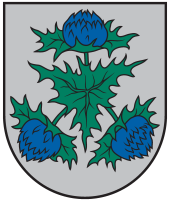 PĀVILOSTAS NOVADA PAŠVALDĪBADzintaru iela 73, Pāvilosta, Pāvilostas novads, LV 3466, tālr. 63498261, fakss 63484567, e-pasts dome@pavilosta.lvKULTŪRAS UN IZGLĪTĪBAS PROJEKTU FINANSĒŠANAS KONKURSAMPĀVILOSTAS NOVADA PAŠVALDĪBADzintaru ielā 73, Pāvilostā, Pāvilostas novadā, LV-3466Tālr.: 63498261, fakss: 63484567e-pasts: dome@pavilosta.lvwww.pavilosta.lv Reģistrācija: Saņemts: ........ . ........ . ................ Reģ. Nr.: PNP/2.2.21./16/....................Projekta pieteicējs: (organizācija, iestāde, fiziskā persona)Projekta pieteicējs: (organizācija, iestāde, fiziskā persona)Projekta pieteicējs: (organizācija, iestāde, fiziskā persona)Projekta pieteicējs: (organizācija, iestāde, fiziskā persona)Projekta pieteicējs: (organizācija, iestāde, fiziskā persona)Projekta pieteicējs: (organizācija, iestāde, fiziskā persona)Projekta pieteicējs: (organizācija, iestāde, fiziskā persona)Projekta pieteicējs: (organizācija, iestāde, fiziskā persona)Projekta pieteicējs: (organizācija, iestāde, fiziskā persona)Projekta vadītājs:  (vārds, uzvārds, nodarbošanās)Projekta vadītājs:  (vārds, uzvārds, nodarbošanās)Projekta vadītājs:  (vārds, uzvārds, nodarbošanās)Projekta vadītājs:  (vārds, uzvārds, nodarbošanās)Projekta vadītājs:  (vārds, uzvārds, nodarbošanās)Projekta vadītājs:  (vārds, uzvārds, nodarbošanās)Projekta vadītājs:  (vārds, uzvārds, nodarbošanās)Projekta vadītājs:  (vārds, uzvārds, nodarbošanās)Projekta vadītājs:  (vārds, uzvārds, nodarbošanās)Līgumslēdzēja persona: (vārds, uzvārds, amata nosaukums)Līgumslēdzēja persona: (vārds, uzvārds, amata nosaukums)Līgumslēdzēja persona: (vārds, uzvārds, amata nosaukums)Līgumslēdzēja persona: (vārds, uzvārds, amata nosaukums)Līgumslēdzēja persona: (vārds, uzvārds, amata nosaukums)Līgumslēdzēja persona: (vārds, uzvārds, amata nosaukums)Līgumslēdzēja persona: (vārds, uzvārds, amata nosaukums)Līgumslēdzēja persona: (vārds, uzvārds, amata nosaukums)Līgumslēdzēja persona: (vārds, uzvārds, amata nosaukums)Projekta pieteicēja reģistrācijas numurs: ( fiziskai personai- personas kods) Projekta pieteicēja reģistrācijas numurs: ( fiziskai personai- personas kods) Projekta pieteicēja reģistrācijas numurs: ( fiziskai personai- personas kods) Projekta pieteicēja reģistrācijas numurs: ( fiziskai personai- personas kods) Projekta pieteicēja reģistrācijas numurs: ( fiziskai personai- personas kods) Projekta pieteicēja reģistrācijas numurs: ( fiziskai personai- personas kods) Projekta pieteicēja reģistrācijas numurs: ( fiziskai personai- personas kods) Projekta pieteicēja reģistrācijas numurs: ( fiziskai personai- personas kods) Projekta pieteicēja reģistrācijas numurs: ( fiziskai personai- personas kods) Juridiskā adrese: ( fiziskai personai- deklarētā adrese)Juridiskā adrese: ( fiziskai personai- deklarētā adrese)Juridiskā adrese: ( fiziskai personai- deklarētā adrese)Juridiskā adrese: ( fiziskai personai- deklarētā adrese)Juridiskā adrese: ( fiziskai personai- deklarētā adrese)Juridiskā adrese: ( fiziskai personai- deklarētā adrese)Juridiskā adrese: ( fiziskai personai- deklarētā adrese)Juridiskā adrese: ( fiziskai personai- deklarētā adrese)Juridiskā adrese: ( fiziskai personai- deklarētā adrese)Faktiskā adrese: ( ja nesakrīt ar juridisko/ deklarēto adresi)Faktiskā adrese: ( ja nesakrīt ar juridisko/ deklarēto adresi)Faktiskā adrese: ( ja nesakrīt ar juridisko/ deklarēto adresi)Faktiskā adrese: ( ja nesakrīt ar juridisko/ deklarēto adresi)Faktiskā adrese: ( ja nesakrīt ar juridisko/ deklarēto adresi)Faktiskā adrese: ( ja nesakrīt ar juridisko/ deklarēto adresi)Faktiskā adrese: ( ja nesakrīt ar juridisko/ deklarēto adresi)Faktiskā adrese: ( ja nesakrīt ar juridisko/ deklarēto adresi)Faktiskā adrese: ( ja nesakrīt ar juridisko/ deklarēto adresi)tālr.: mob.tālr.:mob.tālr.:mob.tālr.:mob.tālr.:fakss:fakss:e-pasts:e-pasts:PROJEKTA NOSAUKUMSPROJEKTA NOSAUKUMSPROJEKTA NOSAUKUMSPROJEKTA NOSAUKUMSPROJEKTA NOSAUKUMSPROJEKTA NOSAUKUMSPROJEKTA NOSAUKUMSPROJEKTA NOSAUKUMSPROJEKTA NOSAUKUMSProjekta īstenošanas termiņi: Projekta īstenošanas termiņi: Projekta īstenošanas termiņi: Projekta īstenošanas termiņi: Projekta īstenošanas termiņi: Projekta īstenošanas termiņi: Pasākuma norises datums:Pasākuma norises datums:Pasākuma norises datums:Projekta norises vieta (pilsēta, pagasts, ciems): Projekta norises vieta (pilsēta, pagasts, ciems): Projekta norises vieta (pilsēta, pagasts, ciems): Projekta norises vieta (pilsēta, pagasts, ciems): Projekta norises vieta (pilsēta, pagasts, ciems): Projekta norises vieta (pilsēta, pagasts, ciems): Projekta norises vieta (pilsēta, pagasts, ciems): Projekta norises vieta (pilsēta, pagasts, ciems): Projekta norises vieta (pilsēta, pagasts, ciems): Projekta kopējās izmaksas: __________ EURProjekta kopējās izmaksas: __________ EURProjekta kopējās izmaksas: __________ EURProjekta kopējās izmaksas: __________ EURProjekta kopējās izmaksas: __________ EURProjekta kopējās izmaksas: __________ EURProjekta kopējās izmaksas: __________ EURProjekta kopējās izmaksas: __________ EURProjekta kopējās izmaksas: __________ EURNo projektu konkursa prasītā summa (EUR):No projektu konkursa prasītā summa (EUR):Līdzfinansējuma summa (EUR) un avoti:Līdzfinansējuma summa (EUR) un avoti:Līdzfinansējuma summa (EUR) un avoti:Līdzfinansējuma summa (EUR) un avoti:Līdzfinansējuma summa (EUR) un avoti:Līdzfinansējuma summa (EUR) un avoti:Pašfinansējuma summa (EUR):Bankas nosaukumsBankas nosaukumsBankas nosaukumsBankas konta Nr.Bankas konta Nr.Bankas konta Nr.Bankas kods:Bankas kods:Bankas kods:Datums:Datums:Datums:Projekta vadītāja paraksts: ____________________Apliecinu, ka visa iesniegtā informācija ir patiesa un nav sagrozītaProjekta vadītāja paraksts: ____________________Apliecinu, ka visa iesniegtā informācija ir patiesa un nav sagrozītaProjekta vadītāja paraksts: ____________________Apliecinu, ka visa iesniegtā informācija ir patiesa un nav sagrozītaProjekta vadītāja paraksts: ____________________Apliecinu, ka visa iesniegtā informācija ir patiesa un nav sagrozītaProjekta vadītāja paraksts: ____________________Apliecinu, ka visa iesniegtā informācija ir patiesa un nav sagrozītaProjekta vadītāja paraksts: ____________________Apliecinu, ka visa iesniegtā informācija ir patiesa un nav sagrozītaSaņēmēja parakstsSaņēmēja parakstsSaņēmēja paraksts1. Īss pretendenta aprakstsMiniet organizācijas galvenos darbības virzienus, pieredzi līdzīgu projektu realizēšanā, lielākos sasniegumus, mērķauditoriju, galvenos sadarbības partnerus un atbalstītājus, līdzšinējo sadarbību ar pašvaldību. Raksturojiet šī projekta saistību ar Jūsu organizācijas darbību. Privātpersonas apraksta pieredzi līdzīgu projektu realizēšanā, lielākos sasniegumus, mērķauditoriju, galvenos sadarbības partnerus un atbalstītājus, līdzšinējo sadarbību ar pašvaldību.2. projekta kopsavilkumsĪsi raksturojiet projekta risināmo problēmu, kā arī norādiet mērķi, galvenos pasākumus, mērķauditoriju un rezultātus. Apjoms - ne vairāk par 1/2 lpp.3. Projekta mērķis un uzdevumiNorādiet, ko vēlaties sasniegt, realizējot šo projektu. Nosauciet mērķus un konkrētus uzdevumus, katru atsevišķi numurējot.4. Projekta mērķa grupa/-asNorādiet gan tiešos ieguvējus, gan tos, kurus projekta rezultāti ietekmēs netieši. Miniet konkrētus skaitļus. Apjoms – ne vairāk kā 10 rindiņas.5. projekta aktivitātes / pasākumiNosauciet konkrēti visas tās darbības un pasākumus, kas tiks veikti, kur un cik ilgi, lai sasniegtu projekta mērķus. Norādiet plānoto dalībnieku skaitu. Katru atsevišķo darbību vai pasākumu numurējiet. Apjoms – ne vairāk kā 2 lpp.5. projekta aktivitātes / pasākumiNosauciet konkrēti visas tās darbības un pasākumus, kas tiks veikti, kur un cik ilgi, lai sasniegtu projekta mērķus. Norādiet plānoto dalībnieku skaitu. Katru atsevišķo darbību vai pasākumu numurējiet. Apjoms – ne vairāk kā 2 lpp.5. projekta aktivitātes / pasākumiNosauciet konkrēti visas tās darbības un pasākumus, kas tiks veikti, kur un cik ilgi, lai sasniegtu projekta mērķus. Norādiet plānoto dalībnieku skaitu. Katru atsevišķo darbību vai pasākumu numurējiet. Apjoms – ne vairāk kā 2 lpp.5. projekta aktivitātes / pasākumiNosauciet konkrēti visas tās darbības un pasākumus, kas tiks veikti, kur un cik ilgi, lai sasniegtu projekta mērķus. Norādiet plānoto dalībnieku skaitu. Katru atsevišķo darbību vai pasākumu numurējiet. Apjoms – ne vairāk kā 2 lpp.6. AKTIVITĀŠU īstenošanas periods6. AKTIVITĀŠU īstenošanas periods6. AKTIVITĀŠU īstenošanas periods6. AKTIVITĀŠU īstenošanas periodsProjekta sākums: (diena, mēnesis, gads)Projekta nobeigums (diena, mēnesis, gads)7. Projekta aktivitāšu laika grafiksNorādiet 9. punktā numurēto projekta aktivitāšu un pasākumu laika sadalījumu pa mēnešiem pēc šāda parauga (var uzrādīt arī vairāku mēnešu aktivitātes)7. Projekta aktivitāšu laika grafiksNorādiet 9. punktā numurēto projekta aktivitāšu un pasākumu laika sadalījumu pa mēnešiem pēc šāda parauga (var uzrādīt arī vairāku mēnešu aktivitātes)7. Projekta aktivitāšu laika grafiksNorādiet 9. punktā numurēto projekta aktivitāšu un pasākumu laika sadalījumu pa mēnešiem pēc šāda parauga (var uzrādīt arī vairāku mēnešu aktivitātes)7. Projekta aktivitāšu laika grafiksNorādiet 9. punktā numurēto projekta aktivitāšu un pasākumu laika sadalījumu pa mēnešiem pēc šāda parauga (var uzrādīt arī vairāku mēnešu aktivitātes)7. Projekta aktivitāšu laika grafiksNorādiet 9. punktā numurēto projekta aktivitāšu un pasākumu laika sadalījumu pa mēnešiem pēc šāda parauga (var uzrādīt arī vairāku mēnešu aktivitātes)7. Projekta aktivitāšu laika grafiksNorādiet 9. punktā numurēto projekta aktivitāšu un pasākumu laika sadalījumu pa mēnešiem pēc šāda parauga (var uzrādīt arī vairāku mēnešu aktivitātes)7. Projekta aktivitāšu laika grafiksNorādiet 9. punktā numurēto projekta aktivitāšu un pasākumu laika sadalījumu pa mēnešiem pēc šāda parauga (var uzrādīt arī vairāku mēnešu aktivitātes)7. Projekta aktivitāšu laika grafiksNorādiet 9. punktā numurēto projekta aktivitāšu un pasākumu laika sadalījumu pa mēnešiem pēc šāda parauga (var uzrādīt arī vairāku mēnešu aktivitātes)7. Projekta aktivitāšu laika grafiksNorādiet 9. punktā numurēto projekta aktivitāšu un pasākumu laika sadalījumu pa mēnešiem pēc šāda parauga (var uzrādīt arī vairāku mēnešu aktivitātes)7. Projekta aktivitāšu laika grafiksNorādiet 9. punktā numurēto projekta aktivitāšu un pasākumu laika sadalījumu pa mēnešiem pēc šāda parauga (var uzrādīt arī vairāku mēnešu aktivitātes)Aktivitātes nosaukums / mēnesisIVVVIVIIVIIIXXXIXII8. projekta rezultāti un mērķa auditorijas ieguvumi Piemēram: a) dalībnieku skaits, norises ilgums, semināru skaits u.tml., (b) kvalitatīvie rādītāji- raksturojiet projekta mērķa un uzdevumu sasniegšanu. Apjoms – ne vairāk par 1/2 lpp.9. Projekta partnera organizācijas. Raksturojiet partnera/-ru organizāciju lomu projekta īstenošanā, JA TĀDA PAREDZĒTAApjoms – ne vairāk par 10 rindiņām.10. projekta publicitātes pasākumiNorādiet, kur un cik bieži publicēsiet informāciju par projektu. Apjoms – ne vairāk par 10 rindiņām.11. Paraksti11. Paraksti2016. gada __ ._________________Ar savu parakstu apliecinu, ka visas sniegtās ziņas ir patiesas.Organizācijas vai interešu/ iedzīvotāju grupas vadītājs /vārds, uzvārds/                                                    ________________                      z.v.                                 (paraksts)Projekta vadītājs / vārds, uzvārds/                                                    ________________                                                              (paraksts)12. Pielikumi1.2.3.Projekta IZMAKSU TĀME PROJEKTAM (projekta nosaukums)Projekta IZMAKSU TĀME PROJEKTAM (projekta nosaukums)Projekta IZMAKSU TĀME PROJEKTAM (projekta nosaukums)Projekta IZMAKSU TĀME PROJEKTAM (projekta nosaukums)Projekta IZMAKSU TĀME PROJEKTAM (projekta nosaukums)Projekta IZMAKSU TĀME PROJEKTAM (projekta nosaukums)1. NAUDA1. NAUDA1. NAUDA1. NAUDA1. NAUDA1. NAUDANr.p.k.Izdevuma pozīcijaPašieguldījums(EUR)Piesaistītais līdzfinansējums(EUR)Nepieciešamais finansējums no Pāvilostas novada domes (EUR)Kopējās izmaksas(EUR)Norāda izdevuma veidu un aprēķinu (ja nepieciešams)Norāda summas, ko paredz ieguldīt pats pretendents vai projekta partneris (tai skaitā, ja ir - dalības maksas)Norāda no citiem finanšu avotiem piesaistītos līdzekļus (norāda summu un finansētāju)Norāda summu, kas nepieciešama no Nīcas novada domes1.1.1.1.2.2.2.1.3.3.1.u.t.t.KOPĀ:KOPĀ:EUREUREUREUR%%%100 %Norāda summas EUR un procentusNorāda summas EUR un procentusNorāda summas EUR un procentusNorāda summas EUR un procentus2. Brīvprātīgā darba ieguldījums2. Brīvprātīgā darba ieguldījums2. Brīvprātīgā darba ieguldījums1. Apraksta brīvprātīgā darba ieguldījumu, piem., cilvēku skaits, darba stundas, kādus darbus veiks.2. 3. Piegādātāja nosaukums Piedāvājuma cena(Cenas EUR ar PVN)Citi piedāvājumu vērtēšanas kritēriji/ kritēriju īpatsvars/ kritēriju vērtējuma kopsumma(ja visizdevīgākais piedāvājums nav ar zemāko cenu)Piezīmes (norāda piedāvājuma veidu – piemēram, vēstule, interneta mājas lapa, buklets u.tml.)Izvēlētais piegādātājs(apraksta, kuru no diviem piedāvātājiem izvēlēsies)Pamatojums piedāvājuma izvēlei(kāpēc tieši šis piedāvātājs)KULTŪRAS UN IZGLĪTĪBAS PROJEKTU KONKURSASATURA ATSKAITEPĀVILOSTAS NOVADA PAŠVALDĪBADzintaru ielā 73, Pāvilostā, Pāvilostas novadā, LV-3466Tālr.: 63498261, fakss: 63484567e-pasts: dome@pavilosta.lvwww.pavilosta.lvReģistrācija: Saņemts: ........ . ........ . ................ Reģ. Nr.: PNP/2.2.21./16/....................Projekta pieteicējs: (organizācija, iestāde, fiziskā persona)Projekta pieteicējs: (organizācija, iestāde, fiziskā persona)Projekta pieteicējs: (organizācija, iestāde, fiziskā persona)Projekta pieteicējs: (organizācija, iestāde, fiziskā persona)Projekta pieteicējs: (organizācija, iestāde, fiziskā persona)Projekta vadītājs:  (vārds, uzvārds, nodarbošanās)Projekta vadītājs:  (vārds, uzvārds, nodarbošanās)Projekta vadītājs:  (vārds, uzvārds, nodarbošanās)Projekta vadītājs:  (vārds, uzvārds, nodarbošanās)Projekta vadītājs:  (vārds, uzvārds, nodarbošanās)Līgumslēdzēja persona: (vārds, uzvārds, amata nosaukums)Līgumslēdzēja persona: (vārds, uzvārds, amata nosaukums)Līgumslēdzēja persona: (vārds, uzvārds, amata nosaukums)Līgumslēdzēja persona: (vārds, uzvārds, amata nosaukums)Līgumslēdzēja persona: (vārds, uzvārds, amata nosaukums)Projekta pieteicēja reģistrācijas numurs: ( fiziskai personai- personas kods) Projekta pieteicēja reģistrācijas numurs: ( fiziskai personai- personas kods) Projekta pieteicēja reģistrācijas numurs: ( fiziskai personai- personas kods) Projekta pieteicēja reģistrācijas numurs: ( fiziskai personai- personas kods) Projekta pieteicēja reģistrācijas numurs: ( fiziskai personai- personas kods) Juridiskā adrese: ( fiziskai personai- deklarētā adrese)Juridiskā adrese: ( fiziskai personai- deklarētā adrese)Juridiskā adrese: ( fiziskai personai- deklarētā adrese)Juridiskā adrese: ( fiziskai personai- deklarētā adrese)Juridiskā adrese: ( fiziskai personai- deklarētā adrese)Faktiskā adrese: ( ja nesakrīt ar juridisko/ deklarēto adresi)Faktiskā adrese: ( ja nesakrīt ar juridisko/ deklarēto adresi)Faktiskā adrese: ( ja nesakrīt ar juridisko/ deklarēto adresi)Faktiskā adrese: ( ja nesakrīt ar juridisko/ deklarēto adresi)Faktiskā adrese: ( ja nesakrīt ar juridisko/ deklarēto adresi)tālr.: m. tālr.:fakss:fakss:e-pasts:PROJEKTA NOSAUKUMSPROJEKTA NOSAUKUMSPROJEKTA NOSAUKUMSPROJEKTA NOSAUKUMSPROJEKTA NOSAUKUMSProjekta īstenošanas termiņi: Projekta īstenošanas termiņi: Projekta īstenošanas termiņi: Pasākuma norises datums:Pasākuma norises datums:Projekta norises vieta (pilsēta, pagasts, ciems): Projekta norises vieta (pilsēta, pagasts, ciems): Projekta norises vieta (pilsēta, pagasts, ciems): Projekta norises vieta (pilsēta, pagasts, ciems): Projekta norises vieta (pilsēta, pagasts, ciems): 1. SATURISKĀ ATSKAITE1.1. Projekta mērķgrupa (tiešie un netiešie ieguvēji)1.2. Aktivitātes/pasākumi UN DALĪBNIEKU SKAITS (uzskaitīt:- kādas aktivitātes un cik bieži tika īstenotas, - cik dalībnieki piedalījās)1.3. projekta rezultāti       mērķa auditorijas ieguvumi (aprakstīt atbilstību izvirzītajam projekta mērķim un sasniegtos rezultātus)1.4. Projekta partnera organizācija un tās ieguldījums projekta īstenošanā1.5. Kā tikA nodrošināta projekta publicitāte (uzskaitīt kādos masu saziņas līdzekļos un norādīt kad)1.6. PROJEKTA TURPINĀJUMS UN ILGTSPĒJA1.7. JŪSUPRĀT NOZĪMĪGA INFORMĀCIJA PAR PROJEKTA ĪSTENOŠANAS GAITU VAI REZULTĀTIEM (Norādīt projekta īstenošanas gaitā radušās pozitīvās un negatīvās lietas)1.8. PIELIKUMI (pielikumā lūdzam pievienot projekta laikā tapušos drukas darbus, atsauksmes presē, reklāmas materiālus u.c.)1.2.3.2. FINANŠU ATSKAITEPAR 2016. GADĀ ĪSTENOTO PROJEKTU2.1. Projekta KOPĒJĀS IZMAKSAS2.1. Projekta KOPĒJĀS IZMAKSAS2.1. Projekta KOPĒJĀS IZMAKSAS2.1. Projekta KOPĒJĀS IZMAKSASPāvilostas novada domes piešķirtais finansējums (EUR)Piesaistītais līdzfinansējums Piesaistītais līdzfinansējums Projekta kopējās izmaksas (EUR)Pāvilostas novada domes piešķirtais finansējums (EUR)Summa(EUR)Avots (norādīt)Projekta kopējās izmaksas (EUR)%%100 %2.2. Finanšu dokumentu saraksts2.2. Finanšu dokumentu saraksts2.2. Finanšu dokumentu saraksts2.2. Finanšu dokumentu saraksts2.2. Finanšu dokumentu saraksts2.2. Finanšu dokumentu sarakstsBudžeta tāmes pozīcija (pēc līguma)Apmaksas dokumentaNr.p.k.(pielikumā)Par ko veikta apmaksaIzdevuma rašanās datumsAttaisnojuma dokumenta veids un Nr.Summa (EUR)1.1.1.1.2.2.2.1.2.2.3.3.1.3.2.Kopā:Kopā:Kopā:Kopā:Kopā:3. ATSKAIŠU IESNIEDZĒJS 3. ATSKAIŠU IESNIEDZĒJS VĀRDS, UZVĀRDS, ieņemamais AMATS PARAKSTSDATUMSPašvaldība:Projekta realizētājs:Pāvilostas novada pašvaldībaXXXXXXDzintaru iela 73, Pāvilosta, Pāvilostas novads, LV-3466XXXXXXXXXXXXPāvilostas novads, LV- 346…Nodokļu maksātāja reģ. Nr. 90000059438Norēķinu konts Nr. LV32HABA0001402037066Norēķinu konts Nr. LVXXXXXXSwedbankXXXXXXBankas kods: HABALV22Bankas kods: XXXXXPriekšsēdētājs:   U. Kristapsons          Z.v.Projekta realizētājs:  Z.v.N.P.K.Preces nosaukumsDaudzums Summa EUR1.2.3.4.5.6.7.N.p.k.KritērijsMaksimālais punktu skaitsProjekta atbilstība konkursa mērķiem un noteiktajai prioritātei Atbilst/NeatbilstProjekta aktualitāte, tā sabiedriskā nozīme2Projekta nepieciešamības pamatojums2Piedāvāto ideju novitāte un oriģinalitāte 2Projekta nozīmīgums izvēlēto mērķa grupu vajadzību risināšanā 2Projekts aptvers pēc iespējas plašāku iedzīvotāju loku, būs brīvi pieejams jebkuram iedzīvotājam2Projekta budžeta pārskatāmība2Projekta izmaksu atbilstība plānotajiem uzdevumiem2Projekta ilgtspēja2Kopā: 16Papildus kritērijs vienādu punktu gadījumā:1.Projekta ieviesējs iepriekš nav īstenojis projektus – 2 punkti, ieguvis atbalstu un īstenojis 1 projektu – 1 punkts, 2 un vairāk projektus - 0 punkts.2